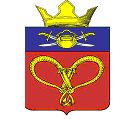 АДМИНИСТРАЦИЯ НАГАВСКОГО СЕЛЬСКОГО ПОСЕЛЕНИЯ КОТЕЛЬНИКОВСКОГО МУНИЦИПАЛЬНОГО РАЙОНА ВОЛГОГРАДСКОЙ ОБЛАСТИот  05.08.2019 г.	 	                  				№37Об утверждении плана работы с обезличенными данными в случае обезличивания персональных данных в  администрации Нагавскогосельского поселения Котельниковского муниципального районаВо исполнение абзаца пятого подпункта "б" пункта 1 Перечня мер, направленных на обеспечение выполнения обязанностей, предусмотренных Федеральным законом "О персональных данных" и принятыми в соответствии с ним нормативными правовыми актами, операторами, являющимися государственными или муниципальными органами, утвержденного постановлением Правительства Российской Федерации от 21 марта 2012 г. N 211, постановляю:утвердить прилагаемые Правила работы с обезличенными данными в случае обезличивания персональных данных в администрации Нагавского сельского поселения Котельниковского муниципального района.Глава Нагавскогосельского поселения 						П.А.АлпатовУтвержденоПостановлением главы администрацииНагавского сельского поселения № 37от «05»  августа 2019 г.ПРАВИЛАработы с обезличенными  данными в случае обезличивания персональных  данных в  администрации Нагавского  сельского поселения Котельниковского  муниципального района.I. Общие положенияНастоящие Правила разработаны в соответствии с Федеральным законом от 27 июля 2006 г. N 152-ФЗ "О персональных данных" и постановлением Правительства Российской Федерации от 21 марта 2012 г. N 211 "Об утверждении перечня мер, направленных на обеспечение выполнения обязанностей, предусмотренных Федеральным законом "О персональных данных" и принятыми в соответствии с ним нормативными правовыми актами, операторами, являющимися государственными или муниципальными органами"  и определяют порядок работы с обезличенными данными в администрации Нагавского сельского поселения Котельниковского муниципального района.II. Порядок работы с обезличенными персональными данными2.1. Обезличенные персональные данные конфиденциальны и не подлежат разглашению.2.2. Обезличенные персональные данные могут обрабатываться с использованием и без использования средств автоматизации.2.3. При обработке обезличенных персональных данных с использованием средств автоматизации необходимо соблюдение парольной защиты средств автоматизации, идентификации пользователей в локальной сети, правил работы со съемными носителями (в случае их использования), правил резервного копирования, а также порядка доступа в помещения, где расположены информационные системы персональных данных, в целях исключения несанкционированного доступа к обезличенным персональным данным, а также исключения возможности их несанкционированного уничтожения, изменения, блокирования, копирования, распространения, а также от неправомерных действий в отношении обезличенных персональных данных. Указанный порядок доступа обеспечивается в том числе:запиранием помещения на ключ, в том числе при выходе из него в рабочее время;закрытием металлических шкафов и сейфов, где хранятся носители информации, содержащие обезличенные персональные данные, во время отсутствия в помещении государственных гражданских служащих, ответственных за проведение мероприятий по обезличиванию обрабатываемых персональных данных.2.4. При обработке обезличенных персональных данных без использования средств автоматизации необходимо соблюдение правил хранения бумажных носителей и порядка доступа в помещения, где они хранятся, предусмотренного подпунктом 2.3 настоящих Правил, в целях исключения несанкционированного доступа к обезличенным персональным данным, а также исключения возможности их несанкционированного уничтожения, изменения, блокирования, копирования, распространения, а также от неправомерных действий в отношении обезличенных персональных данных.     ПОСТАНОВЛЕНИЕ 